Paikkakunta       Kampus:      Rakennus:      TILA:      TEKNINEN PERUSSELVITYSTarkastuspäivä:      PERUSMITTAUKSET JA ILMANVAIHTOTOIMENPIDE-EHDOTUKSETVALOKUVAT 1 - xRakennusnumero:Tilan käyttötarkoitus:Palvelupyynnön nro:LÄHTÖTIEDOT JA HAVAINNOTLÄHTÖTIEDOT JA HAVAINNOTLÄHTÖTIEDOT JA HAVAINNOTLÄHTÖTIEDOT JA HAVAINNOTLÄHTÖTIEDOT JA HAVAINNOTLÄHTÖTIEDOT JA HAVAINNOTLÄHTÖTIEDOT JA HAVAINNOTLÄHTÖTIEDOT JA HAVAINNOTLÄHTÖTIEDOT JA HAVAINNOTLÄHTÖTIEDOT JA HAVAINNOTOngelman yksilöinti (käyttäjän ilmoittama tilanne):X = kylläOngelman yksilöinti (käyttäjän ilmoittama tilanne):X = kylläOngelman yksilöinti (käyttäjän ilmoittama tilanne):X = kylläOngelman yksilöinti (käyttäjän ilmoittama tilanne):X = kylläOngelman yksilöinti (käyttäjän ilmoittama tilanne):X = kylläOngelman yksilöinti (käyttäjän ilmoittama tilanne):X = kylläOngelman yksilöinti (käyttäjän ilmoittama tilanne):X = kylläTarkennus:Tarkennus:Tarkennus:kylmäkylmämelumelukuumakuumaheijastuksetheijastuksetvetovetokylmät pinnatkylmät pinnattunkkaisuustunkkaisuusvesivuotovesivuotohajuthajutvuotojälkiävuotojälkiäpölyisyyspölyisyysterveysoireetterveysoireetilman kuivuusilman kuivuusPERUSTIEDOTPERUSTIEDOTPERUSTIEDOTPERUSTIEDOTPERUSTIEDOTPERUSTIEDOTPERUSTIEDOTPERUSTIEDOTPERUSTIEDOTPERUSTIEDOTTilaajan nimi:Tilaajan nimi:Tilaajan nimi:Puhelin:Puhelin:Puhelin:Ilmoittajan yksikkö:Ilmoittajan yksikkö:Ilmoittajan yksikkö:Sähköposti:Mittaaja:Mittaaja:Mittaaja:Pvm:Pvm:Pvm:Puhelin:Puhelin:Puhelin:Sähköposti:TILAN OMINAISUUDETTILAN OMINAISUUDETTILAN OMINAISUUDETTILAN OMINAISUUDETTILAN OMINAISUUDETTILAN OMINAISUUDETTILAN OMINAISUUDETTILAN OMINAISUUDETTILAN OMINAISUUDETTILAN OMINAISUUDETPinta-ala (m2):Pinta-ala (m2):Pinta-ala (m2):Työpisteet (kpl):Työpisteet (kpl):Työpisteet (kpl):Lattia:Lattia:Lattia:Seinät:Seinät:Seinät:Katto:Katto:Katto:Tarkennus:MuovimattoMaaliMaaliAkustolevy, villaAkustolevy, villaLinoleumTapettiTapettiAkustolevy, kipsiAkustolevy, kipsiKlinkkeriSisustuslevySisustuslevyMaaliMaaliVinyylilaattaKipsilevyKipsilevyTekstiilimattoTilan sijainti ja julkisivu:x = kyllä	Tilan sijainti ja julkisivu:x = kyllä	Tilan sijainti ja julkisivu:x = kyllä	Tilan sijainti ja julkisivu:x = kyllä	Tilan sijainti ja julkisivu:x = kyllä	Tilan sijainti ja julkisivu:x = kyllä	Tilan sijainti ja julkisivu:x = kyllä	Tarkennus:Tarkennus:Tarkennus:PohjoinenKeskellä rakennustaKeskellä rakennustaKeskellä rakennustaEteläVarjostustaVarjostustaVarjostustaItäTuulisuojaTuulisuojaTuulisuojaLänsiSälekaihtimetSälekaihtimetSälekaihtimetKoillinenIso ikkunapintaIso ikkunapintaIso ikkunapintaKaakkoRaitisilmaventtiiliRaitisilmaventtiiliRaitisilmaventtiiliLounasLuodeTilan käyttö: x = ei kunnossaTilan käyttö: x = ei kunnossaTilan käyttö: x = ei kunnossaTilan käyttö: x = ei kunnossaTilan käyttö: x = ei kunnossaTilan käyttö: x = ei kunnossaTilan käyttö: x = ei kunnossaTilan käyttö: x = ei kunnossaTarkennus: jos ei kunnossaTarkennus: jos ei kunnossaKäyttöt. suunn. muk.Käyttöt. suunn. muk.Työpisteen sijaintiTyöpisteen sijaintiTyöpisteen sijaintiKäyttöaikaKäyttöaikaIV estettyIV estettyIV estettyViherkasviViherkasviIkkunatuuletusIkkunatuuletusIkkunatuuletusMattoMattoPatteri peitettyPatteri peitettyPatteri peitettyAvohyllyjäAvohyllyjäLämpökuormaLämpökuormaLämpökuormaSiivousesteetSiivousesteetKemikaalien varastointiKemikaalien varastointiKemikaalien varastointiSermitSermitOrgaaninen aineistoOrgaaninen aineistoOrgaaninen aineistoKalustusKalustusMuut havainnot:x = ei kunnossaMuut havainnot:x = ei kunnossaMuut havainnot:x = ei kunnossaMuut havainnot:x = ei kunnossaTarkennus: jos ei kunnossaTermostaattiVuotojälkiäIkkunatiivisteetPölyä sitovia pintojaOvitiivisteetYläpölytPääte-elimetHajutLäpiviennitTavaroitaLiitoksetKÄYNNIN TARKENTAVAT HAVAINNOT:Jäljempänä kuvattuihin kohtiin kirjoitetaan kaikki kohteessa tehdyt havainnot niille osoitettuun kohtaan. Jos mitään kommentoitavaa ei ole laitetaan viiva (-)KÄYNNIN TARKENTAVAT HAVAINNOT:Jäljempänä kuvattuihin kohtiin kirjoitetaan kaikki kohteessa tehdyt havainnot niille osoitettuun kohtaan. Jos mitään kommentoitavaa ei ole laitetaan viiva (-)Mahdolliset hajuhavainnot:Akustolevyt, villapinnat:Läpiviennit, epätiiviydet:Tasopintojen pölyisyys ja siivottavuus:Muuta:TILAN PERUSTIEDOTTILAN PERUSTIEDOTTILAN PERUSTIEDOTTILAN PERUSTIEDOTTILAN PERUSTIEDOTTILAN PERUSTIEDOTTILAN PERUSTIEDOTTILAN PERUSTIEDOTTILAN PERUSTIEDOTTILAN PERUSTIEDOTTILAN PERUSTIEDOTPinta-ala (m2):Pinta-ala (m2):Pinta-ala (m2):Pinta-ala (m2):Työpisteet (kpl):Työpisteet (kpl):Työpisteet (kpl):Työpisteet (kpl):Työpisteet (kpl):Työpisteet (kpl):Huonekorkeus (m):Ilmanvaihtotapa:Ilmanvaihtotapa:Ilmanvaihtotapa:Ilmanvaihtotapa:Ilmanvaihtotapa:Ilmanvaihtotapa:Ilmanvaihtotapa:Ilmanvaihtotapa:Ilmanvaihtotapa:Ilmanvaihtotapa:Tarkennus:Tarkennus:Poisto tilakohtainenPoisto tilakohtainenPoisto tilakohtainenTulo tilakohtainenTulo tilakohtainenTulo tilakohtainenPoisto keskitettyPoisto keskitettyPoisto keskitettyTulo keskitettyTulo keskitettyTulo keskitettyPainovoimainenPainovoimainenPainovoimainenKorvausilmaventtiilitKorvausilmaventtiilitKorvausilmaventtiilitSekoittavaSekoittavaSekoittavaSyrjäyttäväSyrjäyttäväSyrjäyttäväKeskitetty jäähdytysKeskitetty jäähdytysKeskitetty jäähdytysTilakoht. jäähdytysTilakoht. jäähdytysTilakoht. jäähdytysHeittokuvioHeittokuvioHeittokuvioVetoriskiVetoriskiVetoriskiIlmanvaihdon käyntiajat:Ilmanvaihdon käyntiajat:Ilmanvaihdon käyntiajat:Ilmanvaihdon käyntiajat:Ilmanvaihdon käyntiajat:Ilmanvaihdon käyntiajat:Tarkennus:Tarkennus:Tarkennus:Tarkennus:Tarkennus:Tarkennus:1/1 teho, klo:1/1 teho, klo:½ teho, klo:½ teho, klo:pois päältä, klo:pois päältä, klo:muu käyntiaika:muu käyntiaika:Olosuhteet:Olosuhteet:Olosuhteet:Olosuhteet:Olosuhteet:Olosuhteet:Olosuhteet:Olosuhteet:Olosuhteet:Tarkennus:Tarkennus:Tarkennus:Ulkolämpötila     °C     °C     °CSuht. kost.Suht. kost.Suht. kost.      %      %Tuuli     m/s     m/s     m/sTuulen suuntaTuulen suuntaTuulen suuntaPilvinenSateinenSateinenSateinenKirkasSisälämpötila     °C     °C     °CSuht. kost.Suht. kost.Suht. kost.      %      %Muut lämpötilat:Muut lämpötilat:Muut lämpötilat:Muut lämpötilat:Muut lämpötilat:Muut lämpötilat:Muut lämpötilat:Muut lämpötilat:Muut lämpötilat:Tarkennus:Tarkennus:Tarkennus:Tuloilma      °C      °C      °CSeinäpintaSeinäpintaSeinäpinta      °C      °CPoistoilma      °C      °C      °CLattiapintaLattiapintaLattiapinta      °C      °CIkkunapinta      °C      °C      °CNurkatNurkatNurkat      °C      °CMittalaiteIlmamäärät:MitattuMitattuMitattuSuunniteltuSuunniteltuSuunniteltuSuunniteltuSuunniteltuSuunniteltuTarkennus:Tarkennus:TuloilmaPoistoilma      l/s       l/s      l/s       l/s      l/s       l/sTuloilmaPoistoilmaTuloilmaPoistoilmaTuloilmaPoistoilma      l/s      l/s      l/s      l/s      l/s      l/sMittalaitePainesuhteet:Painesuhteet:Painesuhteet:Painesuhteet:Tarkennus:Tarkennus:Tarkennus:Tarkennus:Tarkennus:Tarkennus:Tarkennus:Tarkennus:Ulos      Pa      Pa      PaVier. tiloihin      Pa      Pa      PaMittalaiteMuut havainnot:Muut havainnot:Muut havainnot:Muut havainnot:Muut havainnot:Muut havainnot:Muut havainnot:Muut havainnot:Muut havainnot:Muut havainnot:Muut havainnot:Muut havainnot:Kanavan puhtausPäätelait-teiden puhtausMuiden laitteiden puhtausTilan käyttäjän toimenpiteetX = kylläTilan käyttäjän toimenpiteetX = kylläTilan käyttäjän toimenpiteetX = kylläTilan käyttäjän toimenpiteetX = kylläTilan käyttäjän toimenpiteetX = kylläTilan käyttäjän toimenpiteetX = kylläKäyttäjän kaavake täytettyKäyttäjän kaavake täytettyKäyttäjän kaavake täytettyKäyttäjän kaavake täytettyKäyttäjän kaavake täytettyOmatoiminen siivous ja järjestelyKalusteiden sijoitusSiivoustason tarkastusKäyttötarkoituksen muutosPerussiivous + yläpölytLisätiedot:Lisätiedot:Lisätiedot:Lisätiedot:Lisätiedot:Lisätiedot:SYK OY:n toimenpiteetX = kylläSYK OY:n toimenpiteetX = kylläSYK OY:n toimenpiteetX = kylläSYK OY:n toimenpiteetX = kylläSYK OY:n toimenpiteetX = kylläSYK OY:n toimenpiteetX = kylläIlmanvaihdon säätö ja tasapainotusIlmanvaihdon säätö ja tasapainotusRakenneliitosten tiivistyksetHeittokuvion muutoksetHeittokuvion muutoksetIkkunatiivisteiden uusiminenLämmityssäätöLämmityssäätöVaatii jatkotutkimuksiaPinnoitteen korjausPinnoitteen korjausLiikuntasaumojen tiivistysLiikuntasaumojen tiivistysLisätiedot:Lisätiedot:Lisätiedot:Lisätiedot:Lisätiedot:Lisätiedot:SEURANTAX = kylläSEURANTAX = kylläSEURANTAX = kylläSEURANTAX = kylläSEURANTAX = kylläSEURANTAX = kylläLämpötilan seurantamittausLämpötilan seurantamittausLämpötilan seurantamittausPaine-eron seurantamittauksetHiilidioksidin seurantamittausHiilidioksidin seurantamittausHiilidioksidin seurantamittausKorjausten jälkeinen aistinvarainen käyntiTuloilman lämpötila seurantamittausTuloilman lämpötila seurantamittausTuloilman lämpötila seurantamittausIV-laitteiden toiminnan seurantaIV-laitteiden toiminnan seurantaIV-laitteiden toiminnan seurantaLisätiedot:Lisätiedot:Lisätiedot:Lisätiedot:Lisätiedot:Lisätiedot: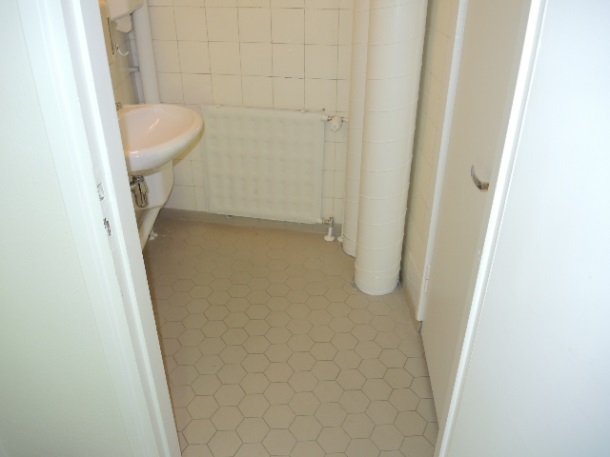 Kuva 1.Kuva x.Kuva x.Kuva x.Kuva x.Kuva x.